Week of 5/15 to 5/19MondayTuesdayWednesdayThursdayFriday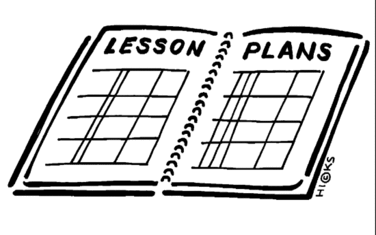 Lesson1. Vocabulary words2. Student led / teacher led edit of type 33. Read 14.4 with a partner. 4. complete the questions about why the South Seceded.1. match vocabulary words to definitions2. Read Chapter 15.1 together, stopping to discuss the North’s advantages/disadvantages and their strategy for war.  Then identify the South’s advantages/disadvantages and their strategy for war.3.  Fill in the t-chart1. Create sentences for the vocabulary words.2. Introduce the Civil War battle project.3.  Assign a battle to each student.4. Begin searching/reading about the battles.1. Continue working on and researching for the battle project1. Continue working on and researching for the battle projectContent ObjectiveStudents will be able to demonstrate analysis of why the South chose to Secede, citing the political, economic, and social reasons for doing so by reading and identifying the reasons for secession.Students will be able to demonstrate knowledge of the advantages, disadvantages, and strategy for war that the North and the South had by reading text and completing a t-chart.Students will be able to demonstrate knowledge a specific battle in the Civil War by completing a project that includes all relevant details about the battle and the effects it had on the war and the United States in general.Students will be able to demonstrate knowledge a specific battle in the Civil War by completing a project that includes all relevant details about the battle and the effects it had on the war and the United States in general.Students will be able to demonstrate knowledge a specific battle in the Civil War by completing a project that includes all relevant details about the battle and the effects it had on the war and the United States in general.Language ObjectiveStudents will orally define secession and list possible reasons for seceding.Students will orally explain two advantages the North and the South had during the War.Students will write to identify pertinent facts about a specific battle of the Civil War.Students will write to identify pertinent facts about a specific battle of the Civil War.Students will write to identify pertinent facts about a specific battle of the Civil War.Learning Target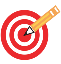 I can define Secession and explain why the South chose to secede from a political, economic, and social stand point.I can identify and then analyze the advantages and disadvantages of the north and the south during the War.I can identity the strategy for war that each side used.I can explain the critical events and battles of the Civil War.I can identify how a specific battle led to the North Winning.I can identify the military and political leaders in a specific battle.I can explain the critical events and battles of the Civil War.I can identify how a specific battle led to the North Winning.I can identify the military and political leaders in a specific battle.I can explain the critical events and battles of the Civil War.I can identify how a specific battle led to the North Winning.I can identify the military and political leaders in a specific battle.VocabularyBoarder StateNeutralMartial LawCasualtyEmancipateSiegeTotal warMatch words and definitionsCreate sentencesQuizAssessment   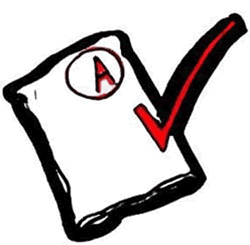 Formative: correct answer to the questionFormative: completing of the t-chartGLCE8 – U5.2.1 Explain the reasons (political, economic, and social) why Southern states seceded and explain the differences in the timing of secession in the Upper and Lower South.8 – U5.2.2 Make an argument to explain the reasons why the North won the Civil War by considering the• critical events and battles in the war• the political and military leadership of the North and South• the respective advantages and disadvantages, including geographic, demographic, economic and technological8 – U5.2.2 Make an argument to explain the reasons why the North won the Civil War by considering the• critical events and battles in the war• the political and military leadership of the North and South• the respective advantages and disadvantages, including geographic, demographic, economic and technological8 – U5.2.2 Make an argument to explain the reasons why the North won the Civil War by considering the• critical events and battles in the war• the political and military leadership of the North and South• the respective advantages and disadvantages, including geographic, demographic, economic and technological8 – U5.2.2 Make an argument to explain the reasons why the North won the Civil War by considering the• critical events and battles in the war• the political and military leadership of the North and South• the respective advantages and disadvantages, including geographic, demographic, economic and technological